Przedszkolak koduje – zadania rozwiązujeMiejsce: Miejskie Przedszkole Nr 4	Grupa: MisieProwadząca: Katarzyna NowakData realizacji: Rok szkolny 2022/2023Cele kółka:rozwój spostrzegawczości, wyobraźni, kojarzenia i logicznego myślenia;rozwój manualny oraz wzrokowo-ruchowy zwłaszcza motoryka mała;kształtowanie umiejętności społecznych i kompetencji miękkich (współpraca w parach, w grupie)trening pamięci;odczuwanie radości i zadowolenia z pokonywania trudności;nabywanie umiejętności radzenia sobie w sytuacjach trudnych;rozbudzanie inwencji twórczej i kreatywności;odczytywanie, rozumienie symboli i znaków;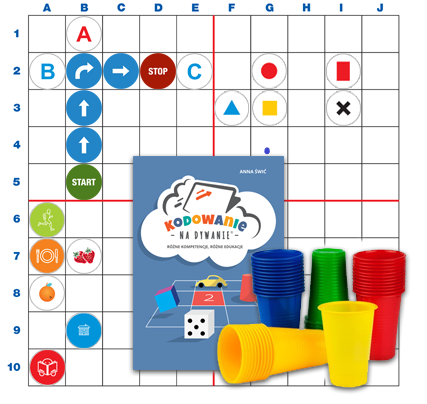 